Летний оздоровительный лагерь      «СОЛНЫШКО» 2014 год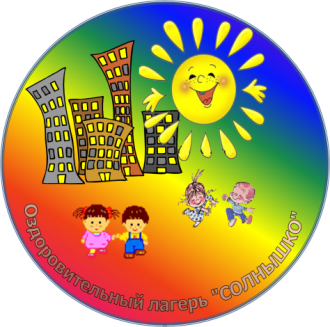                   Каждый год на базе МБОУ Одинцовской гимназии № 4 открывается летний оздоровительный лагерь с дневным пребыванием детей. Лагерь работает с  8-30 и начинается с утренней зарядки.  После  завтрака с детьми проводятся разные плановые мероприятия и спортивные игры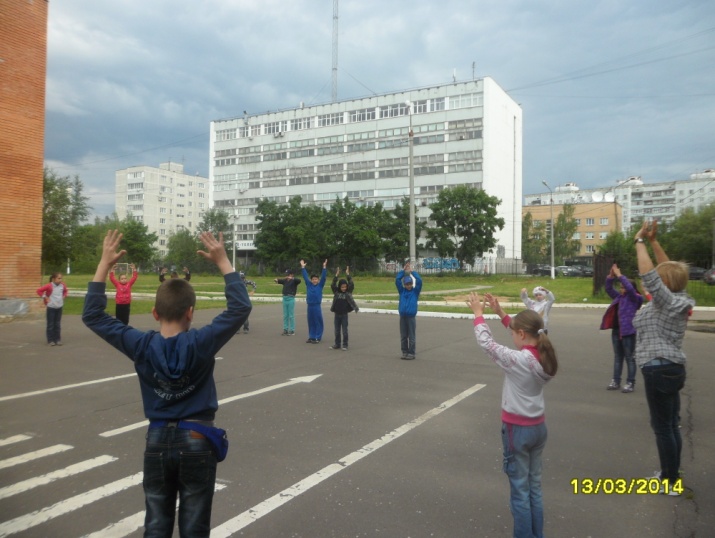 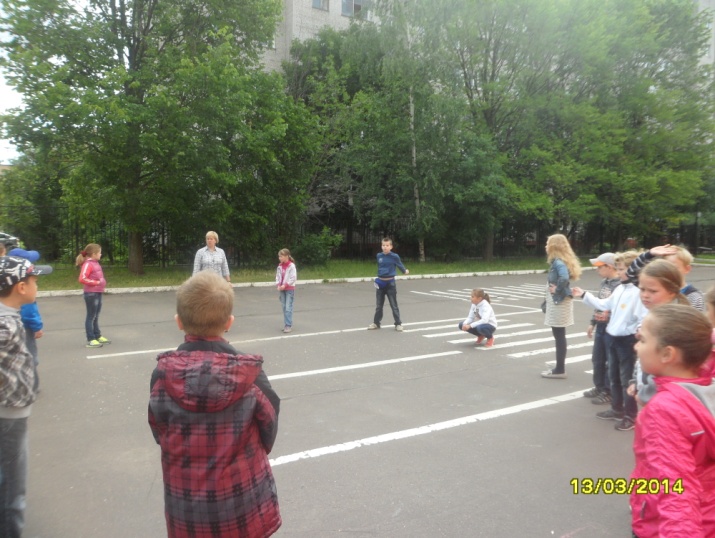 Особой популярностью у детей пользуется посещение бассейна ( 2 раза в неделю). 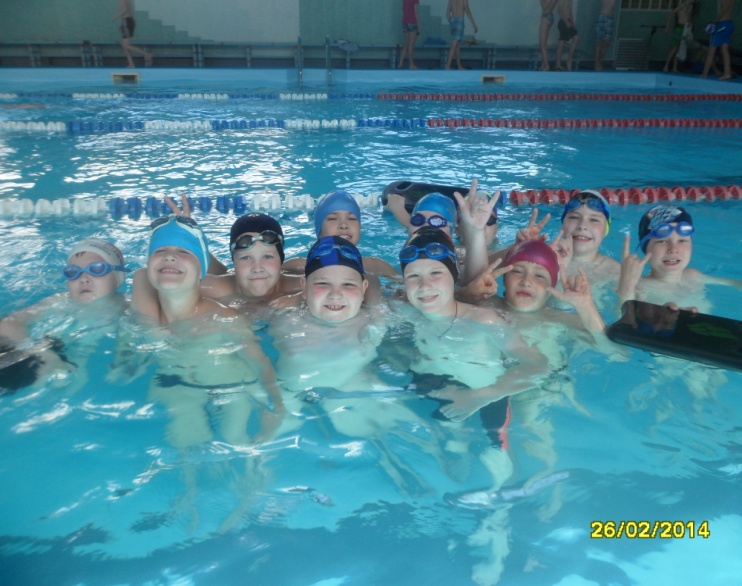 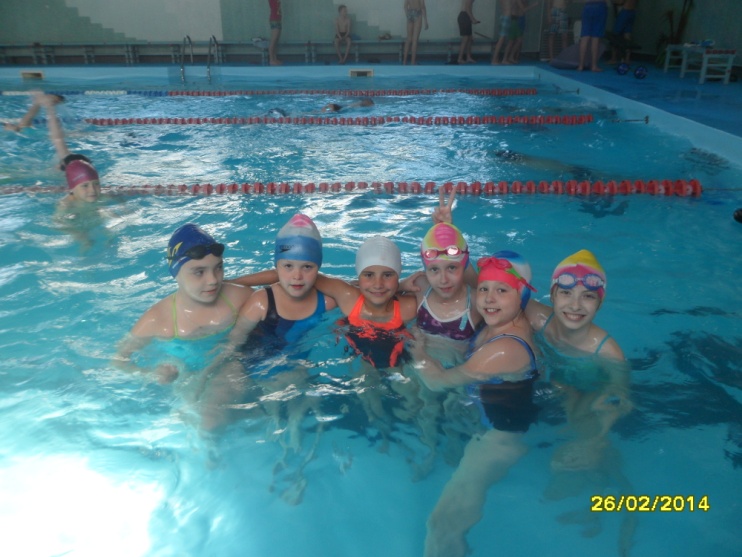 Каждая смена в лагере начинается с того, что школьников знакомят с  правилами дорожного движения,   проводится   игра «Посвящение в пешеходы», создается отряд ЮИД. Программа мероприятий по безопасности включает в себя   знакомство с дорожными знаками  и  просмотр видеофильмов «Улица полна неожиданностей» и «Волшебник Праводор», после чего с детьми проводится небольшая викторина.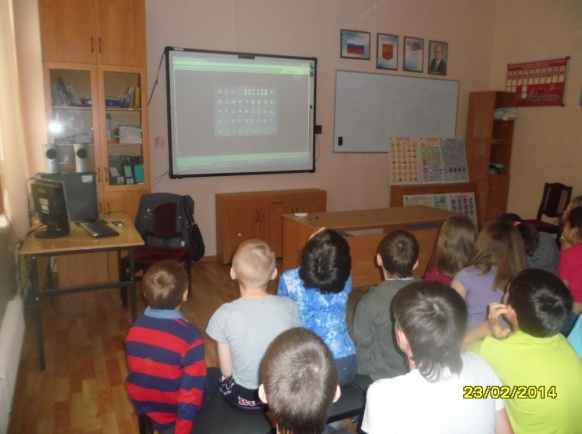 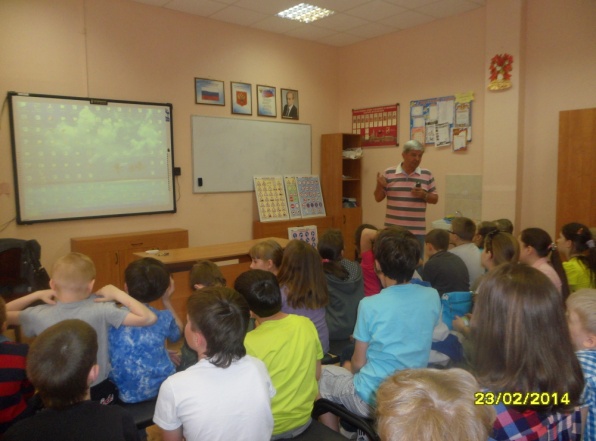              В  рамках  праздника  «Ко  дню  защиты  детей» проведена  беседа и  конкурс  рисунков  на  асфальте.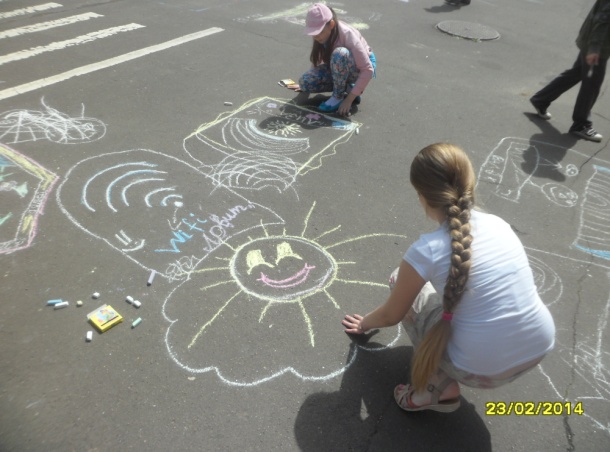 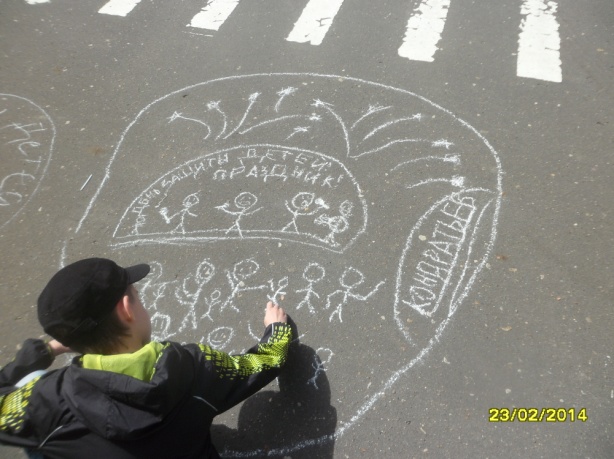 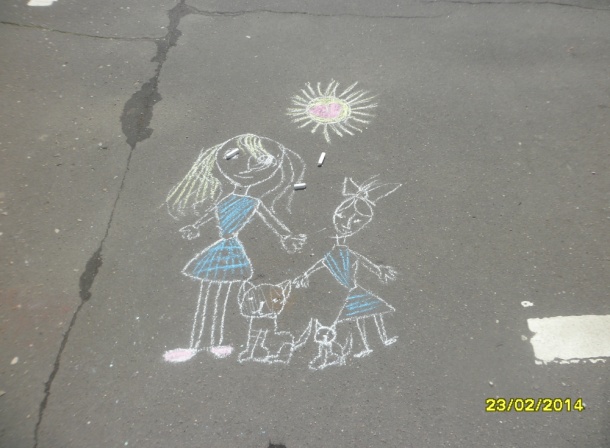 Магазин «Свой книжный» ежегодно проводит интересные встречи и викторины, которые с удовольствием посещают наши дети.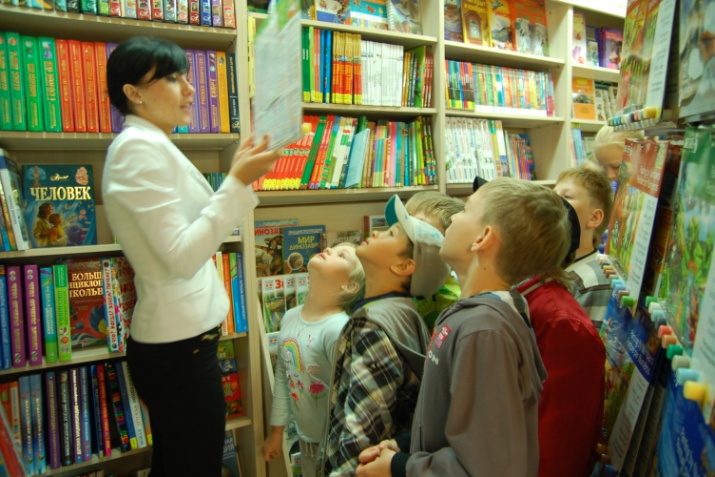 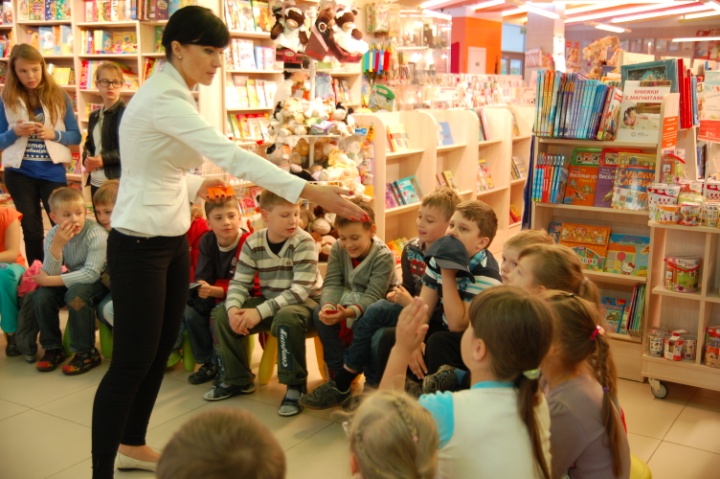 Детям очень понравилась встреча с заслуженной  артисткой  России  Л. Каменской. Басни Крылова в их исполнении произвели полный фурор зрителей!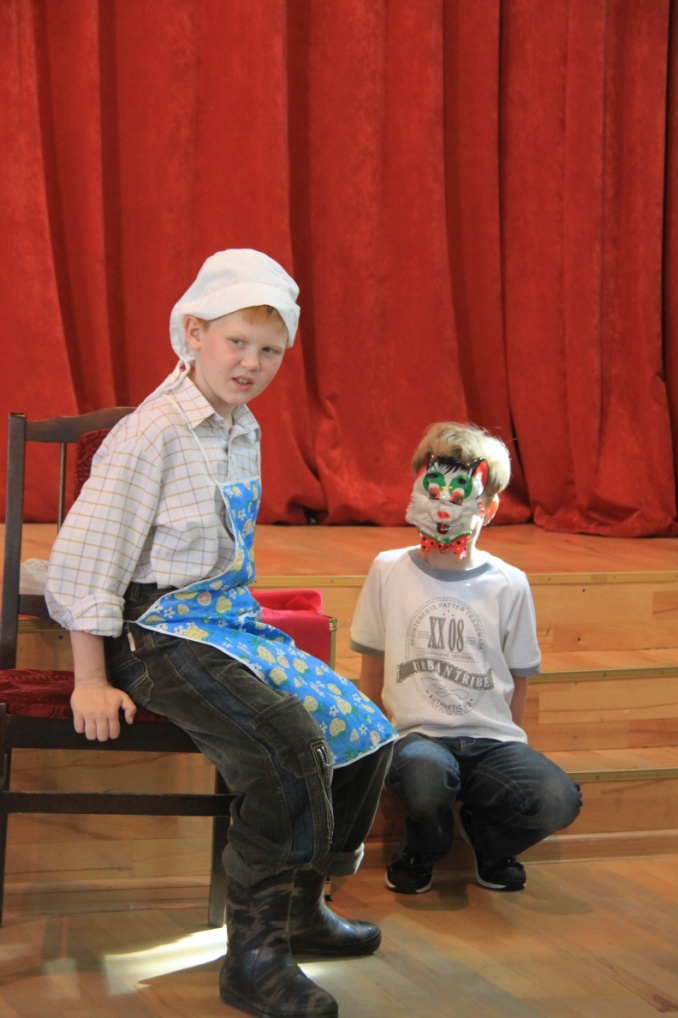 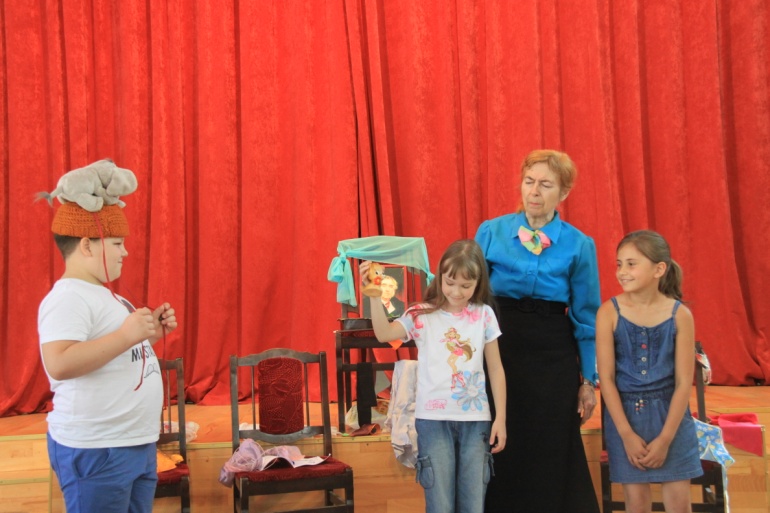 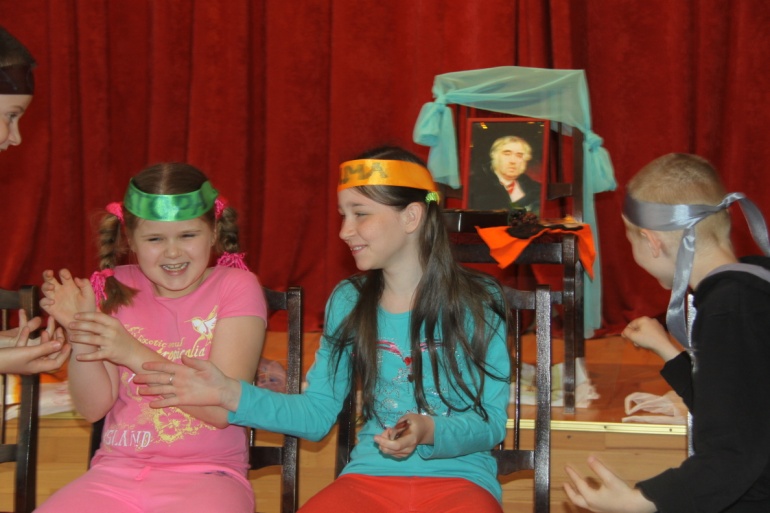 Игровое шоу «Веселые ладошки», которое провел клоун Кубик (артист А.Лагутин) очень понравилось всем ребятам. Они узнали много о дружбе, уважении друг к другу, вспомнили и о Правилах дорожного движения.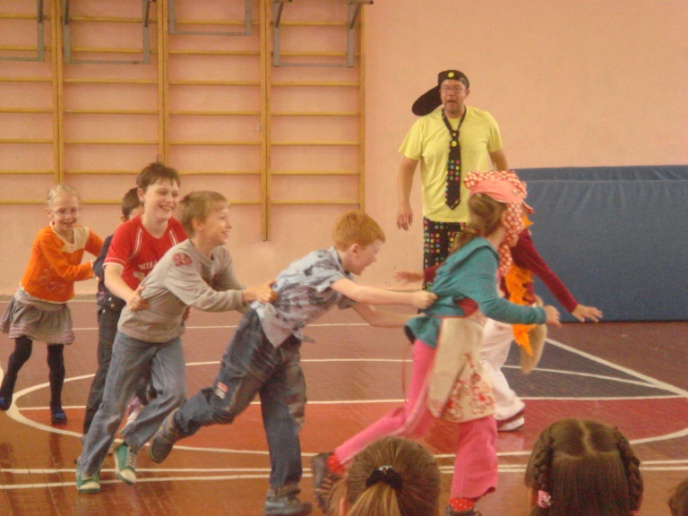 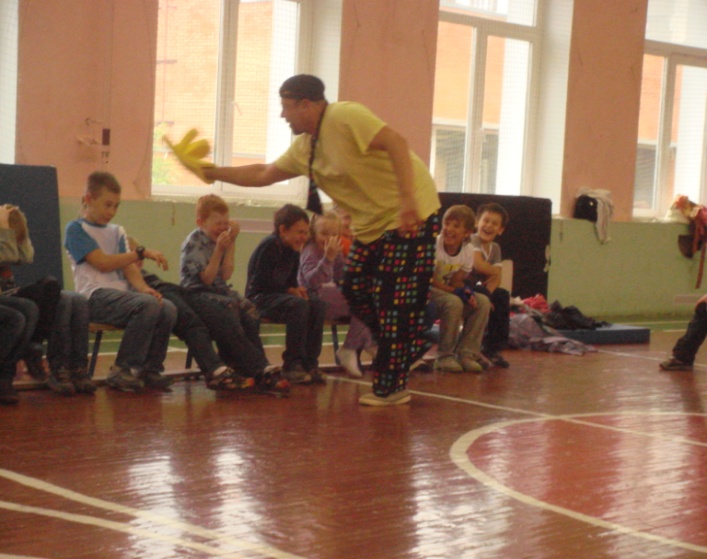 Заведующая «Мамоновской сельской библиотекой» Индрикова Е.А. провела в лагере цикл мероприятий по привлечению детей к чтению под названием « Русская классика детям». 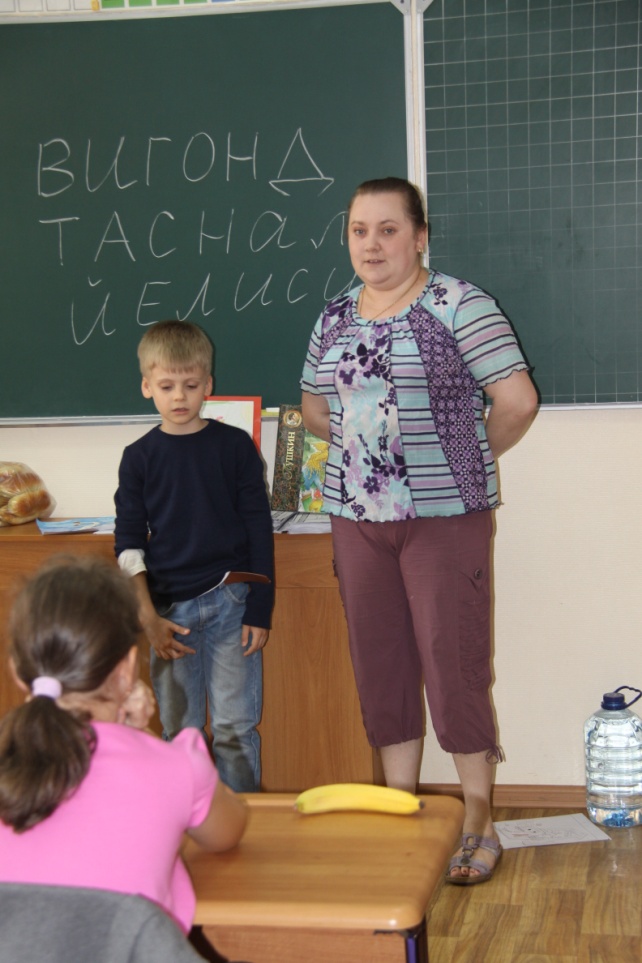 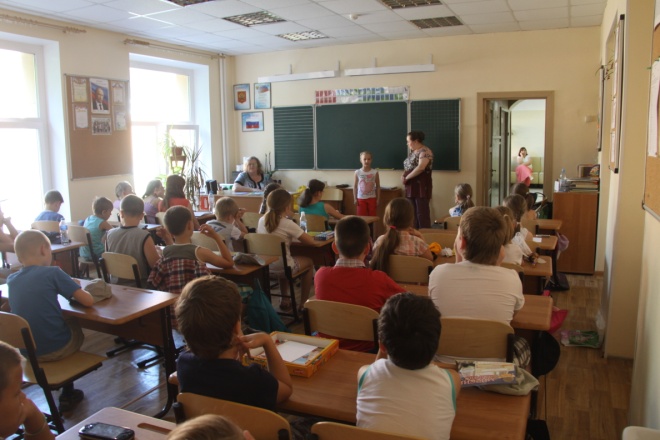 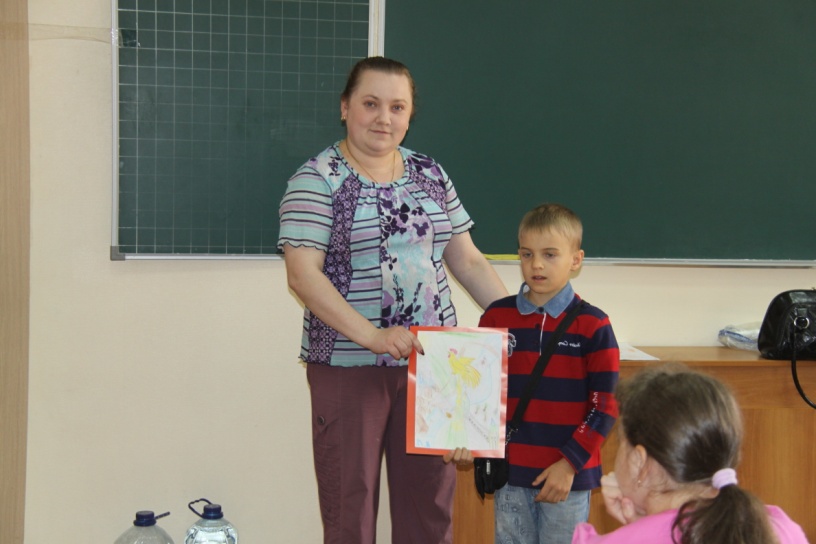 В наш лагерь приезжал Мобильный планетарий. В звездном куполе дети узнали много интересного о планетах Солнечной системы.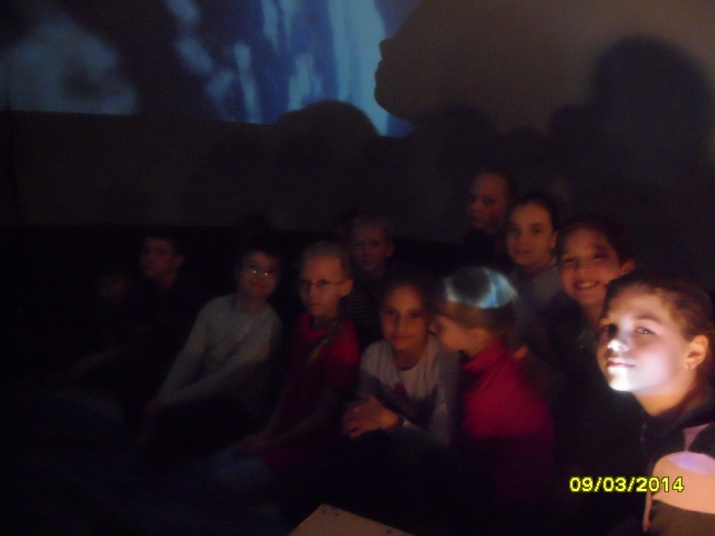 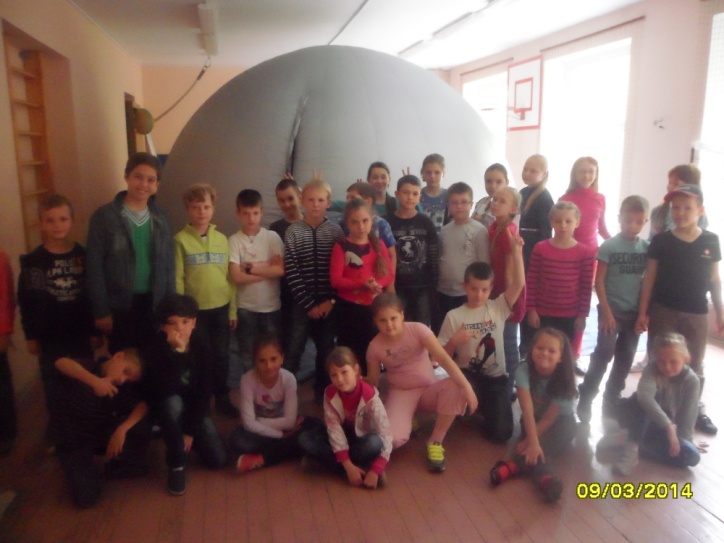 Сотрудниками  общественной  организации  «Родительское всероссийское сопротивление» Яковенчук  Д.  и  Ефимовым В.  проведена  лекция  с  показом  презентации на тему  освоения космоса  «Через  тернии  к звёздам». Видеоролик о космонавтах очень понравился детям.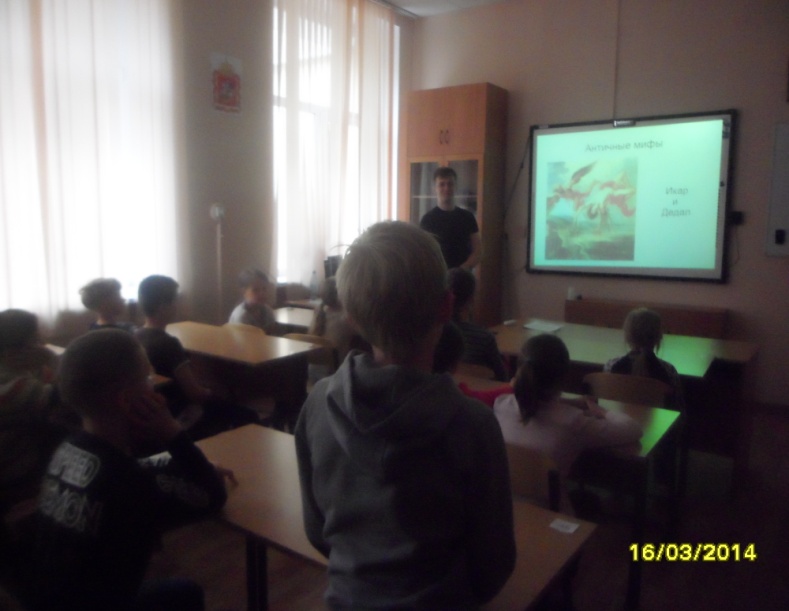 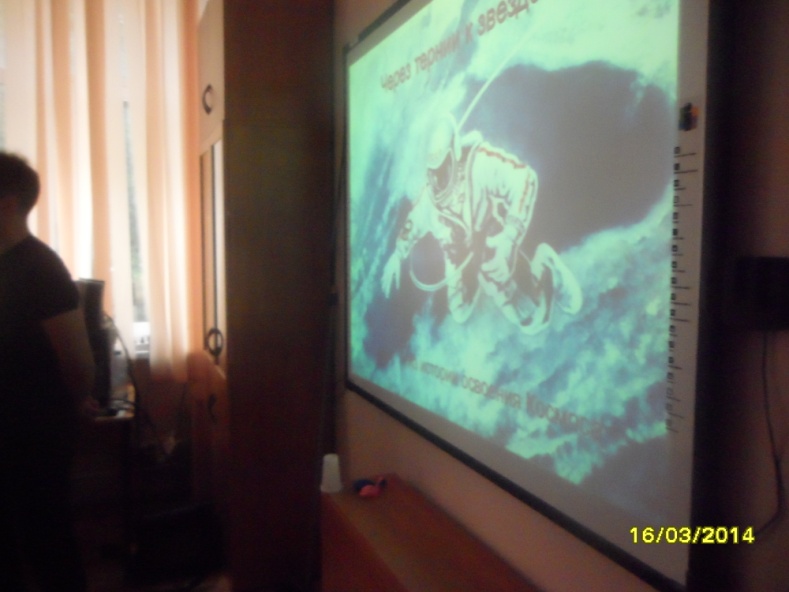 С  детьми  и  сотрудниками  лагеря  заместителем директора по безопасности Шишлаковым В.В.  проводилась учебная  тревога  с  целью  проверки  готовности  к  эвакуации  и  проведению  работ  при  возникновении  условного   пожара,  умения идентифицировать  исходное  событие.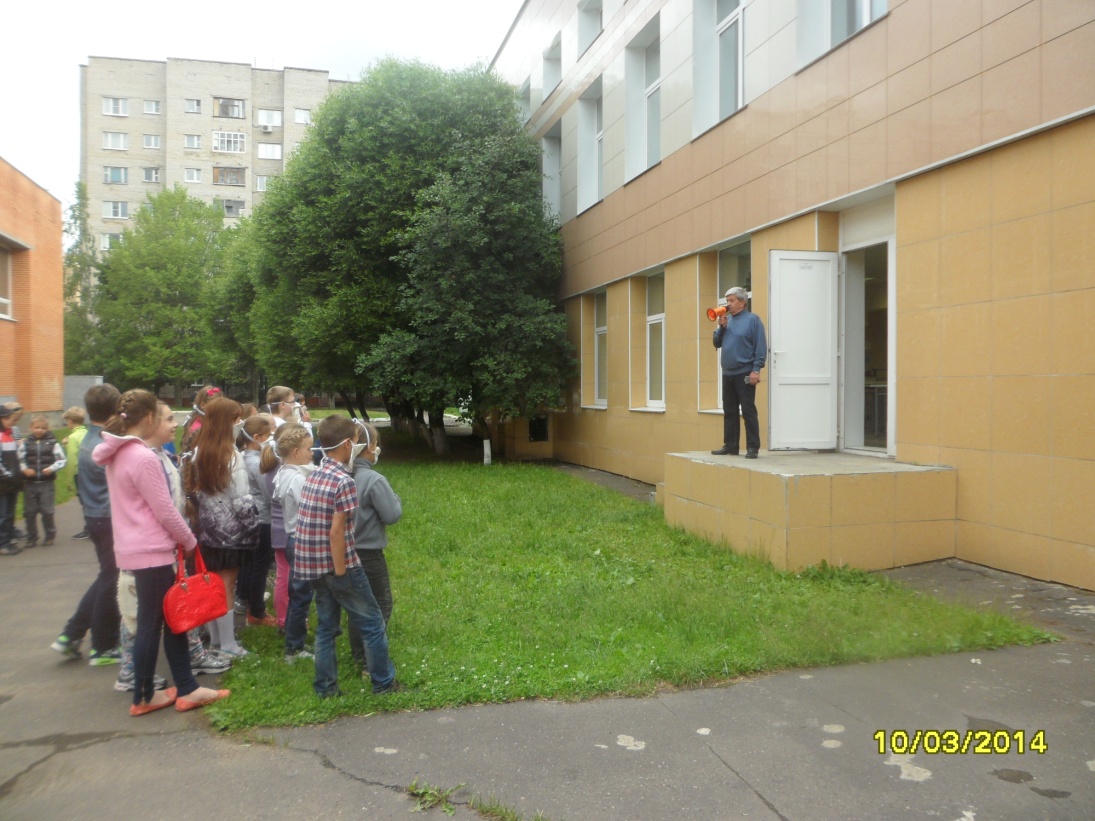 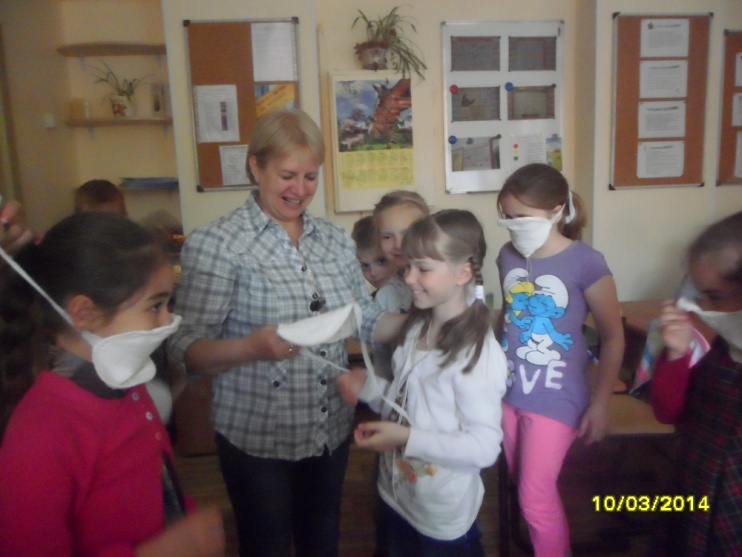 Ежегодно в рамках областной программы по патриотическому воспитанию  с ребятами проводится беседа, посвященная  «Дню памяти и скорби». 24  июня  2014 года учителем  истории  Варюшиным А.В.  была проведена  беседа посвящённая  «Дню памяти и скорби». Дети у Вечного огня прочитали стихи и возложили  цветы  на могилу героев-одинцовцев, павших в боях за родную землю.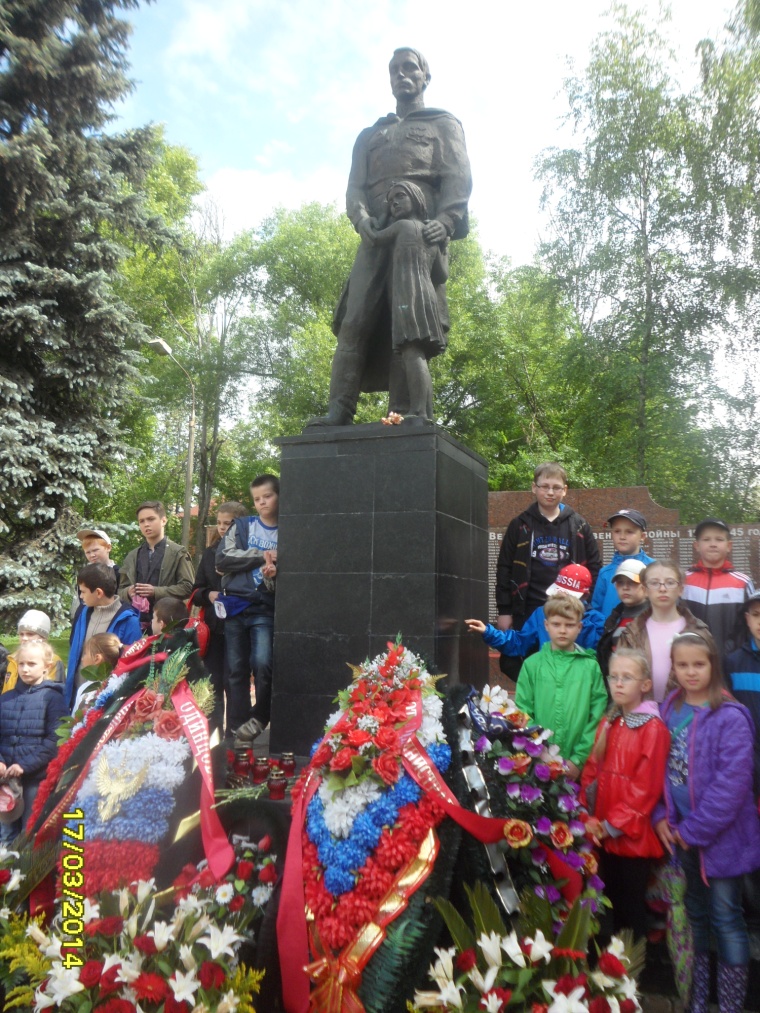 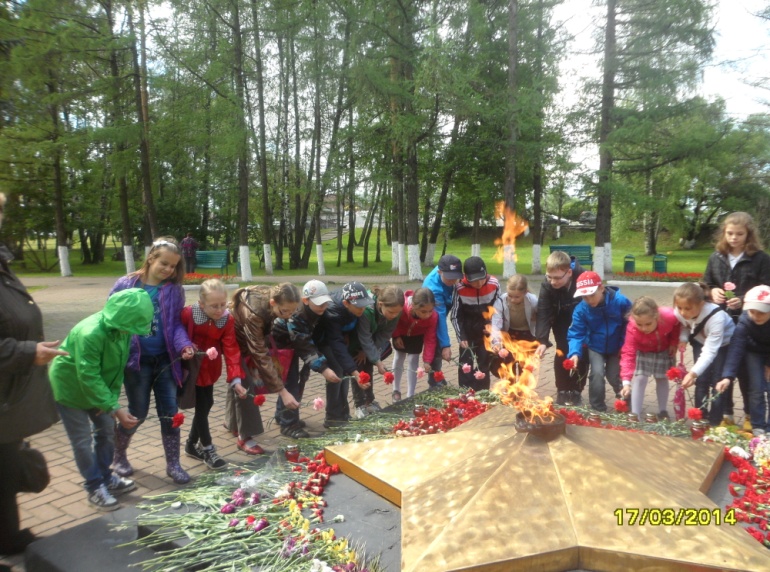 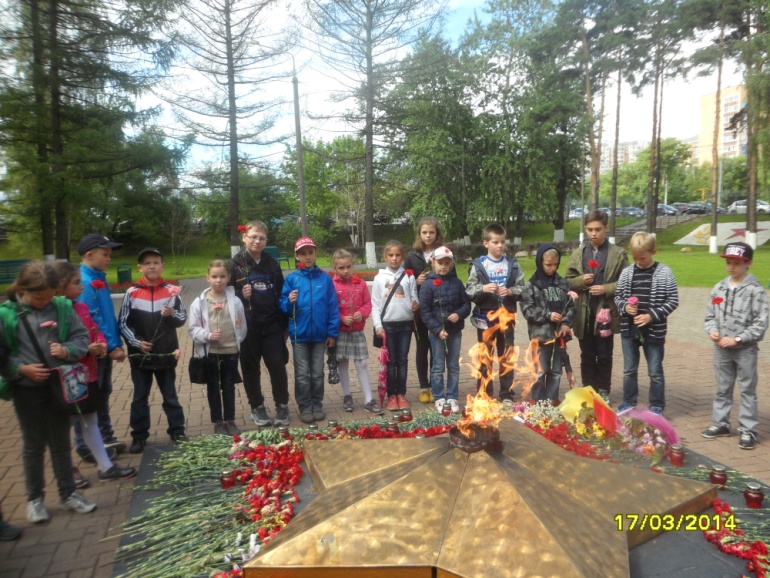 На  протяжении   лагерной  смены  дети  2  раза  ходили  в  к/т  «Юность», посетили  «Боулинг»  и  игровые  площадки  в  парке «Малыш». 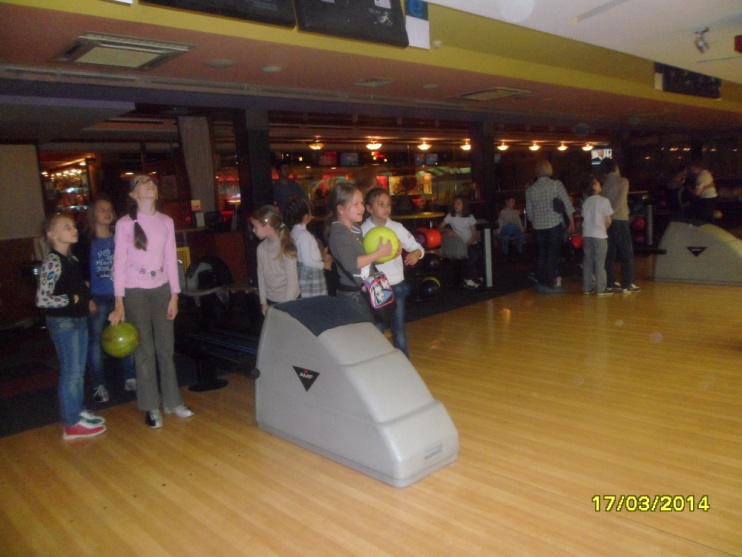 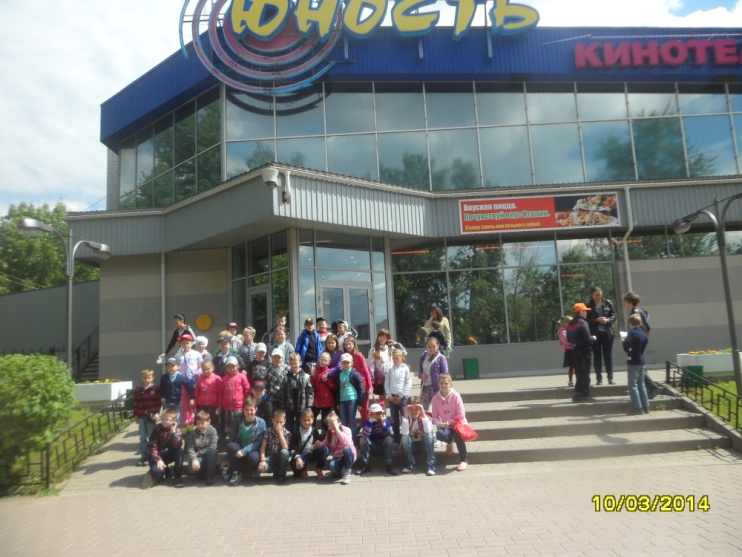 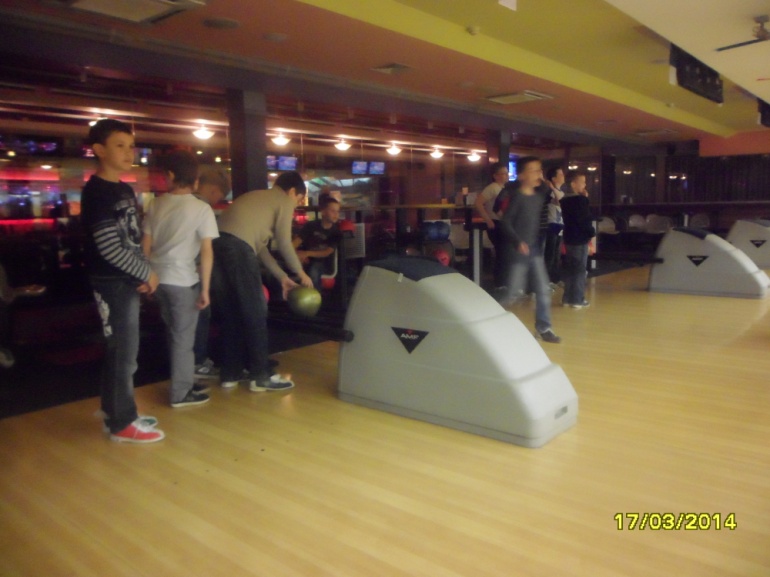 На  закрытии  смены  педагогическим  коллективом  лагеря   проведён  праздник   «Весёлое лето»,  включающий  спортивную эстафету, различные конкурсы и викторины. Праздник закончился  концертом  и  чаепитием.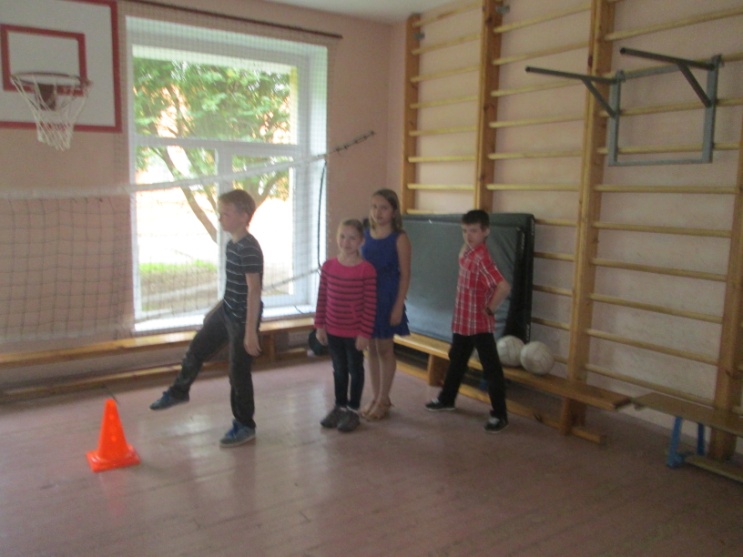 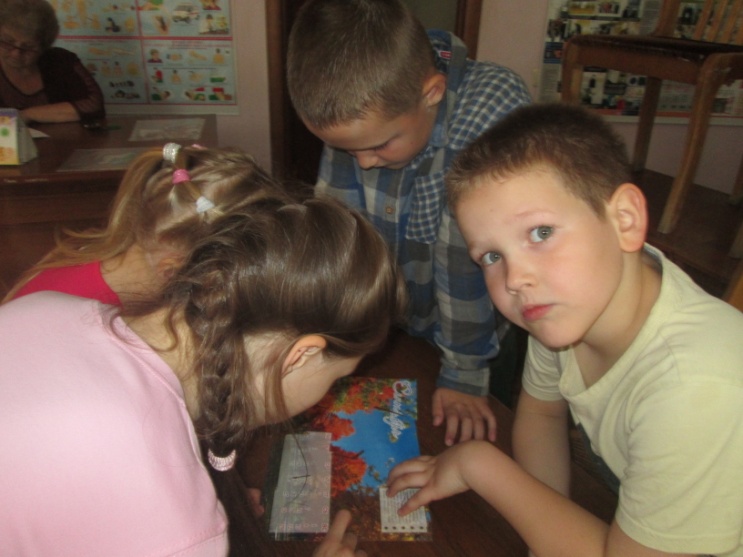 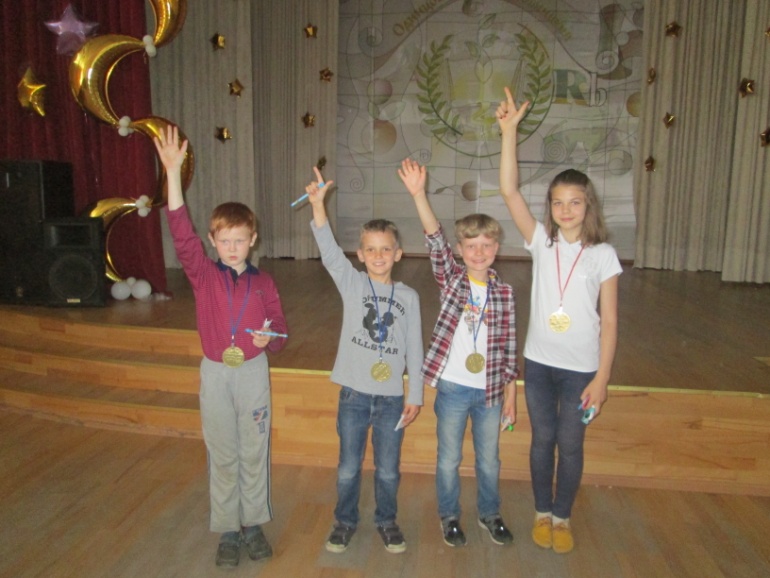 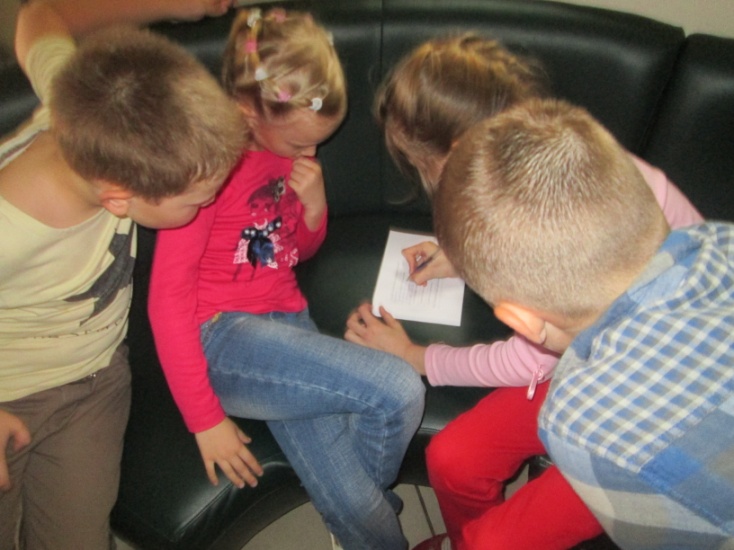 